Dear MembersIt will soon be time for the two day Spring Residential Training in Drumalis, Larne. It will take place on Tuesday 26th and Wednesday 27th March with spaces for up to 20 to stay overnight. Rev Paul Nash, Lead Chaplain at Birmingham Children’s Hospice/Hospital, will bring training on chaplaincy to children and their families in the context of his work. This training event is free to members of the NIHCA (Northern Ireland Healthcare Chaplains’ Association). It is also possible to attend each day if you are unable to stay overnight. Lunch and Dinner are available to those staying overnight on Tuesday, Breakfast and Lunch on Wednesday. If you intend to come during the day on Tuesday please indicate if you intend to stay for the evening meal on Tuesday. The conference will conclude by 4pm on Wednesday 27th March 2019. If you would like to book this training please email me, Rev Norman Harrison – NIHCA Training Officer – at norman.harrison@belfasttrust.hscni.netName	…………………………………………………………………………….The Trust or Organisation you serve ……………………………………………………………………………………….The day/days you plan to attend ……………………………………………………………………………………….Do you require to stay overnight? Yes…………………………………   No………………………………………..Have you any dietary requirements?………………………………………………………………………………………I look forward to seeing many of you at Drumalis.Many thanks,NormanRev Norman S. Harrison BD Cert CPC Cert CPE MMin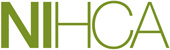 Training OfficerExecutive Committee Member